Szczęść Boże Cele katechezy:Poznanie historii życia Jana Pawła IIKształtowanie właściwego kultu św. Jana Pawła IITemat: Jan Paweł II – papież Polak.Moi drodzy18 maja 2020r. obchodzimy 100 rocznicę urodzin Jana Pawła II. Będziemy ją świętować między innymi przez udekorowanie naszych okien. Teraz przypomnijcie sobie historię tego niezwykłego człowieka:https://www.youtube.com/watch?v=ZIYIkcm5JLEW wykonaniu okiennych dekoracji możecie skorzystać z zamieszczonych poniżej kolorowanek. Flagę z łatwością wykonacie, malując część kartki na żółto według poniższego wzoru. Liczę na Waszą pomysłowość .http://www.supercoloring.com/pl/kolorowanki/papiez-jan-pawel-iihttps://miastodzieci.pl/kolorowanki/jan-pawel-ii-papiez/ wzór herbu Jana Pawła II, kolorowanka na osobnej stronie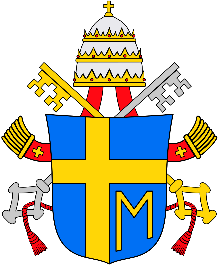  papieska flaga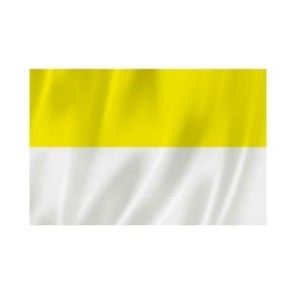 Źródło: InternetZdjęcia udekorowanych okien prześlijcie do 19.05.2020r. na mojego maila: wojewodkam@o2.plŻyczę miłej pracy Serdecznie pozdrawiamSzczęść Boże 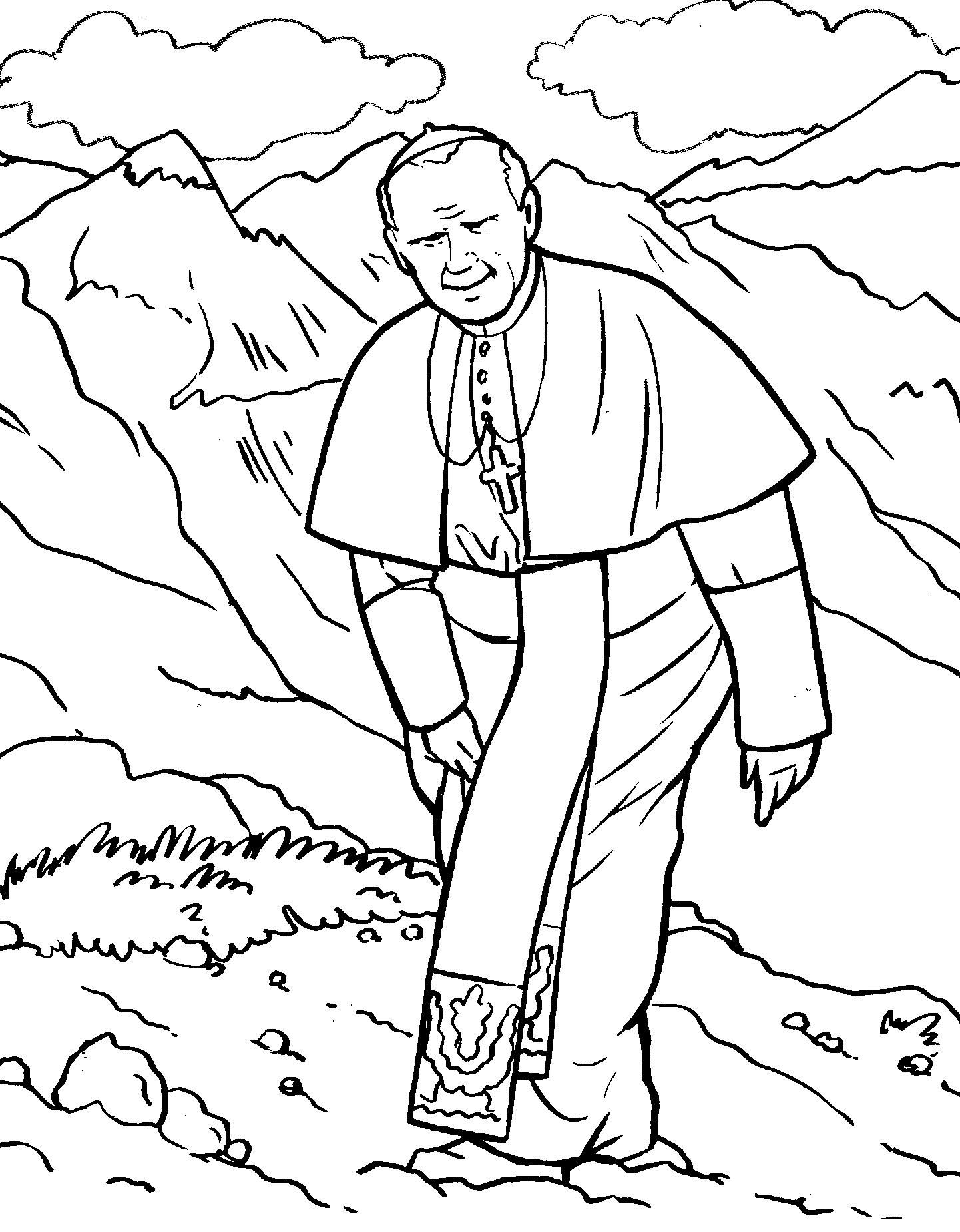 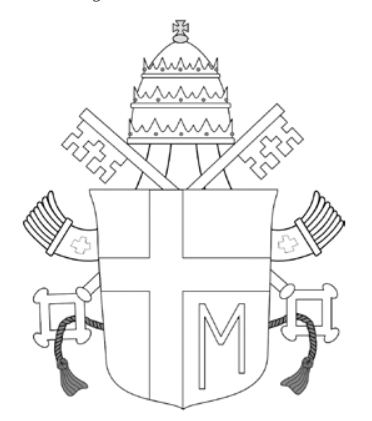 